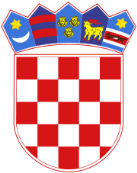   REPUBLIKA  HRVATSKAOPĆINSKI SUD U GOSPIĆUURED PREDSJEDNICE SUDABroj: 7 Su-58/2022-2Gospić,  27. siječnja 2022.PRAVNI IZVORI ZA PRIPREMANJE KANDIDATA ZA TESTIRANJEu povodu oglasa broj: 7 Su-58/2022 od 27. siječnja 2022.za radna mjesta: - sudski savjetnik – 2 (dva) izvršitelja/ica na određeno vrijemedo izvršenja obveza iz Detaljnog plana izlaganja na uvid podataka prikupljenih katastarskom izmjerom, osnivanja, obnove i otvaranja zemljišnih knjiga od 15. prosinca 2021. na području nadležnosti Općinskog suda u Gospiću najduže do 31. prosinca 2024.Pravni izvori za pripremanje kandidata/kinja za testiranje: -Zakon o zemljišnim knjigama ( Narodne novine broj: 63/19)  - www.nn.hr